AVISOS SEMANAIS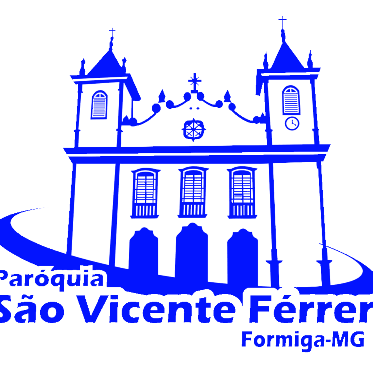 PARÓQUIA SÃO VICENTE FÉRRER 15/03 a 21/0301-PREPARAÇÃO PARA PAIS E PADRINHOS:          Comunicamos que a preparação para pais e padrinhos de batismo que aconteceria na comunidade Santo Expedito nesta quarta- feira, dia 17, está Cancelada.02-FORMAÇÃO PERMANENTE PARA CATEQUISTAS:     Próxima quarta-feira, dia 17, iniciará a Formação Permanente para todos (a) catequistas da Paróquia. 	    Será via online das 19h30 às 20h30.03- ANIVERSÁRIO DO PE. JOSÉ. Próxima sexta-feira, dia 19, é o aniversário do Pe. José.   Celebraremos a missa em ação de graças, às 07h00. Unamo-nos em oração pela vida ele.04-ABERTURA OFICIAL DO ANO DE SÃO JOSÉ EM NOSSA PARÓQUIA  Nesta sexta-feira, dia 19, às 19h00, dia de São José, acontece, em nossa Paróquia, a abertura oficial do Ano de São José.Este ano é para comemorar os 150 anos da proclamação do esposo de Maria como padroeiro da Igreja Católica.05- PROGRAMAÇÃO DA SEMANA DAS DORES E SEMANA SANTA           Na saída, vocês poderão levar para casa um FOLDER com toda a programação da Semana das Dores e da Semana Santa.            Acompanhemos bem esses momentos da nossa fé. 06-MISSAS NAS COMUNIDADES RURAIS NO PRÓXIMO FINAL DE        SEMANA Sábado, dia 20, às 17h00: na Comunidade Teodoros                                             às 19h00: na Comunidade São SebastiãoDomingo, dia 21, às 08h00: na Comunidade Raiz                                               às 10h00: na Comunidade Serrinha